Infofiche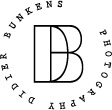 NAMEN (bruid/bruidegom)		:DATUM				:GEKOZEN AANTAL UREN		: VOOR DE PRIJS VAN			:OPMERKINGEN			:Ik heb de algemene voorwaarden (beschikbaar op de website www.didierbunkens.com/info) gelezen en goedgekeurd. (ja/neen)*Ik heb de privacyverklaring (beschikbaar op de website www.didierbunkens.com/info) gelezen en goedgekeurd. (ja/neen)*Ik heb het overeengekomen voorschot gestort. (ja/neen)*Foto’s van mijn huwelijk mogen gebruikt worden op sociale media of onder voorwaarden zoals ik hieronder beschrijf. (ja/neen)**schrappen wat niet pastAlgemene info: GSM Didier			: +32 (0)496 498645GSM/naam bruid		: GSM/naam bruidegom		: GSM/naam andere		: Naam vader/moeder/broers/zussen/kinderen:Is er nog een bijzonder persoon op je dag wiens naam ik toch eigenlijk ook wel moet weten?	Zijn er personen, momenten die je echt wel op beeld wil?Dagverloop in grote lijnen (wijzig waar nodig, maar probeer van de locaties toch zeker een adres te geven en of er parking in de buurt is). Belangrijkste momenten op beeld:Info die ik zelf gebruik bij het posten van de foto’s:Kleed bruid komt van		:Kostuum bruidegom komt van	:Juwelen, ringen … komen van	:Catering door			:Weddingplanner		:Decoratie door			:Transport			:Andere				:KLANT(naam, adres, gsm, email)Fotografie Didier BunkensBlandenstraat 6, 3053 Haasrodeinfo@didierbunkens.comwww.didierbunkens.com0032 496 49 86 45 BTW-nr BE0843.395.697 Rek BE62 9731 2582 1461 (ARGENTA) *Kleine onderneming onderworpen aan de vrijstellingsregeling van belasting. BTW niet toepasselijk uurbetreftadres / parking?tijdsduurAANKOMST FOTOGRAAFAANKLEDEN BRUIDshmink/kapsterAANKLEDEN BRUIDEGOMFIRST LOOKSHOOTGROEPSFOTO’SCEREMONIE/KERKRECEPTIEAVONDFEEST